Úkoly pro žáky 7. A na období 22. 6. –  26. 6. 2020 M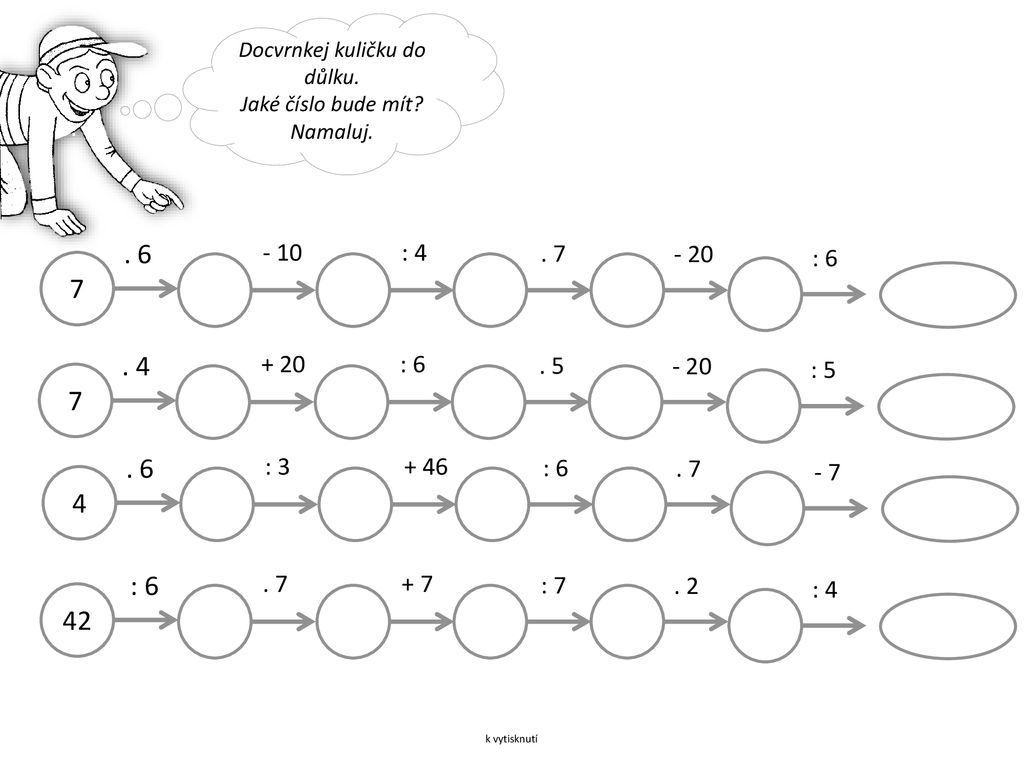 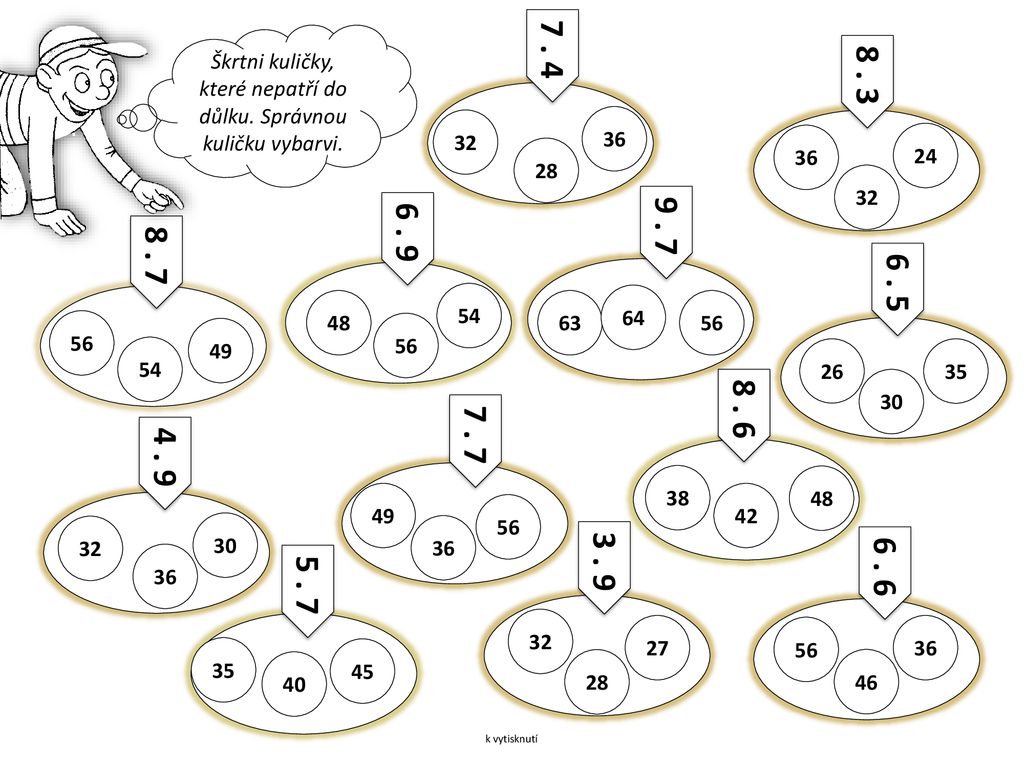 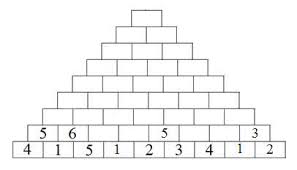 MGNajdi všechny trojúhelníky na obrázku. Vybarvi postupně všechny zbývající trojúhelníky tak, aby ses neopakoval. 1. obrázek = 1 trojúhelník, 2. obrázek = ….?  Ve vzorníku máš 24 možností . Kolik různých trojúhelníků je na obrázku ? _________ Kolik různých trojúhelníků jsi našel TY ?  ______________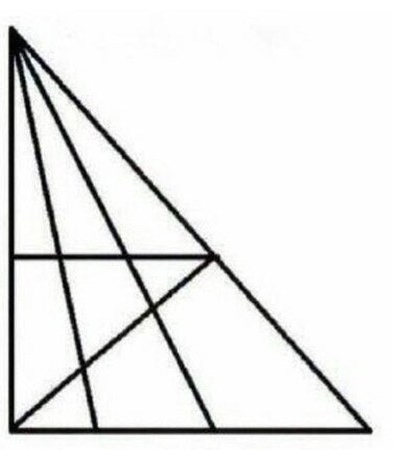 FŠkrtni obrázek, který není zdrojem zvuku. Ostatní si vybarvi. ( zdroj zvuku  = vydává zvuk )PDoplň tabulku:Z - 	Evropská  NEJZakroužkuj správnou odpověď:1. Rozlohou největším státem Evropy i světa je:a) Švýcarsko					b) Rusko2. Nejvyšší horou Evropy je:a) Mont Blanc					b) Lysá hora3. Nejdelší řekou Evropy je:a) Volha					b) Vltava4. Nejmenší stát Evropy a na světě je:a) Česká republika				b) Vatikán5. Největší jezero Evropy je:a) Ladošské jezero				b) Černé jezeroČJ –JV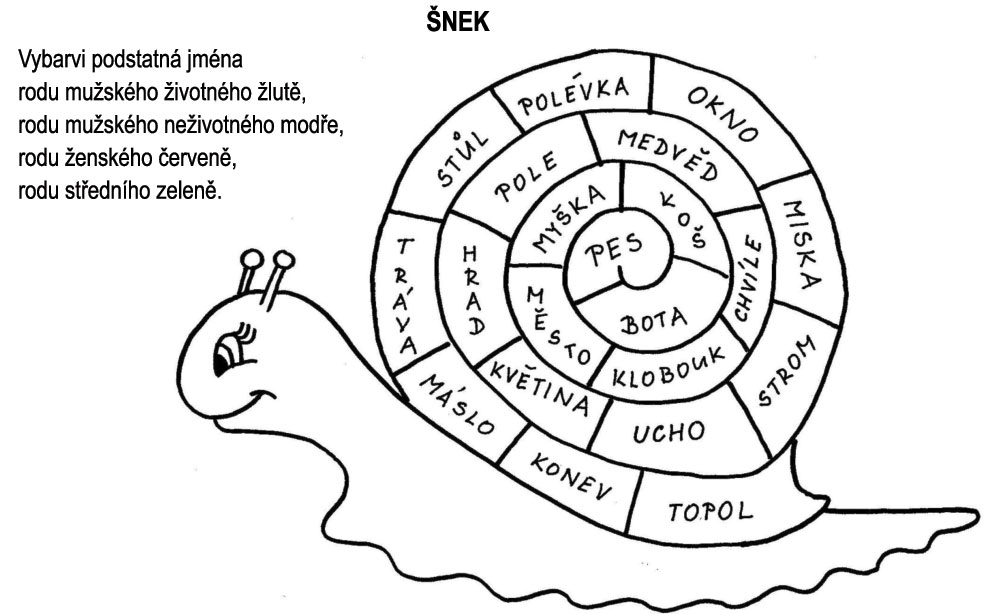 AJ – procvičuj konverzaci na zadané adrese:https://decko.ceskatelevize.cz/anglictina-s-hurvinkem?_ga=2.143899189.1639349448.1592285827-1513311017.1571043067DProcvičovat učivo :Dějiny českého národaYoutube – Pavel Koutský: Petr Chelčický	  - Pavel Koutský: Jiří z Poděbrad1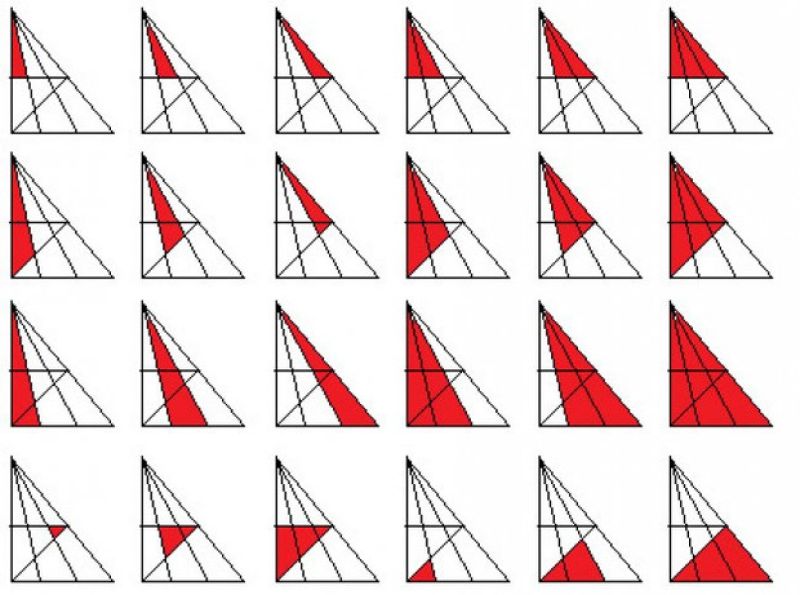 2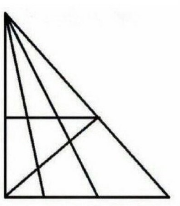 34567. 8.9.101112131415161718192021222324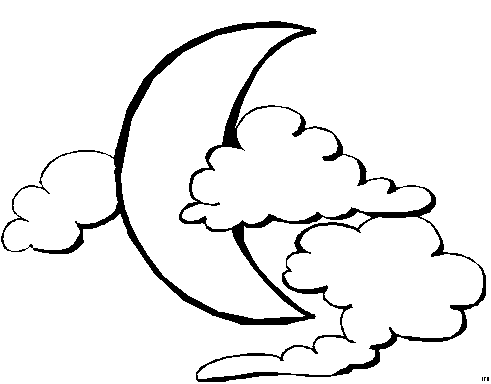 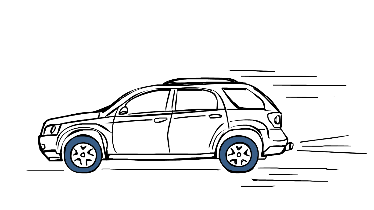 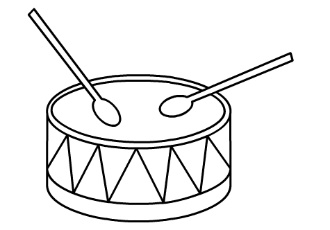 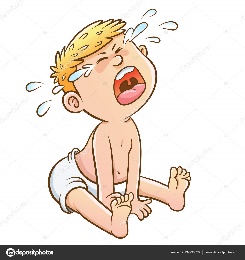 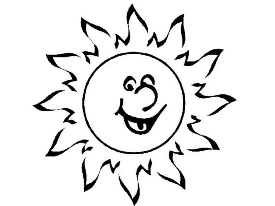 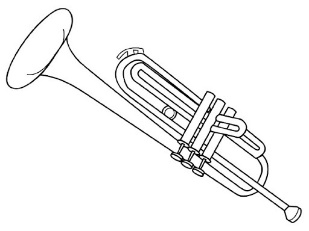 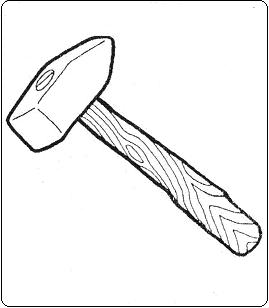 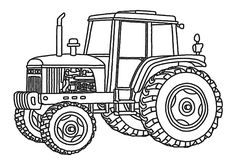 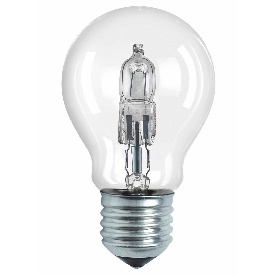 Obrázek rostlinyNázev rostliny                ( škrtni špatnou možnost )Zařazení – vyber           ( škrtni špatnou možnost )Využití – význam 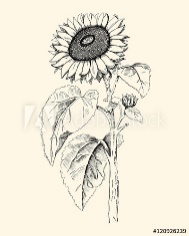 SlunečniceVojtěška setáLuskovinaOlejnina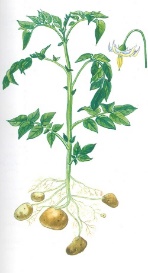 RajčeLilek bramborOkopaninaPlodová zelenina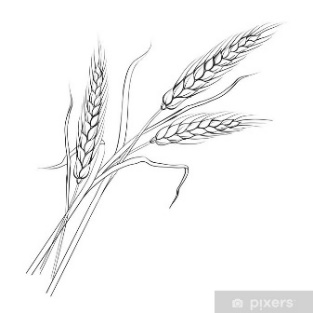 PšeniceVojtěška setáKořenová zeleninaObilnina